PENERAPAN ALGORITMA BEST-PATH PLANNING UNTUK APLIKASI PENCARIAN RUTE TRANSPORTASI PUBLIK BERBASIS ANDROIDSelvia Lorena Br Ginting, Yogie Rinaldy Ginting, Tulus PrabudiUniversitas Komputer Indonesia, Universitas Riau/PhD Student at Curtin University, Universitas Komputer IndonesiaEmail: selvialorena@yahoo.comAbstrakSeringkali penduduk disuatu kota kesulitan untuk menemukan jalur angkutan (transportasi) umum, terutama di kota yang memiliki jalur transportasi yang rumit seperti di Kota Bandung. Hal ini dikarenakan di Bandung sangat banyak jalur angkutan umum lalu kebanyakan jalur satu arah sehingga mengakibatkan penumpang harus naik angkutan umum berkali-kali. Untuk itu perlu dibangun aplikasi mobile berbasis Android yang fungsinya untuk melakukan pencarian rute angkutan umum. Aplikasi ini menerapkan Algoritma Best-PathPlanning for Public Transportation Systems, di mana disamping diketahui rute yang akan dijalani juga akan diketahui berapa kali penumpang/pengguna sistem akan melakukan pergantian angkutan. Aplikasi ini membutuhkan membutuhkan masukan lokasi asal dan lokasi tujuan pengguna kemudian lokasi tersebut akan dicocokkan dengan daftar lokasi yang ada di dalam database untuk melakukan pencarian rute angkutan umum terdekat. Lokasi-lokasi yang digunakan dalam aplikasi ini merupakan lokasi-lokasi yang terdapat dalam Google Maps. Google Maps API digunakan untuk menampilkan peta kepada pengguna dan juga berfungsi untuk menghitung jarak antara lokasi tujuan dengan posisi dimana pengguna berada sehingga pengguna dapat mengetahui lokasi yang dituju sudah dekat lewat pesan yang diberikan oleh sistem. Kemudian ada tombol yang fungsinya untuk melakukan pencarian lokasi asal terdekat dengan posisi pengguna, ini dapat membantu pengguna yang belum mengenal lingkungan di mana dia berada. Dengan adanya aplikasi ini diharapkan pengguna dapat terbantu dalam melakukan pencarian rute angkutan umum tedekat di Kota Bandung.Kata kunci: Rute angkutan umum, Algoritma Best-PathPlanning, Android, Kota Bandung.PENDAHULUANBerawal dari sulitnya menemukan jalur angkutan umum yang dapat digunakan untuk menempuh suatu tujuan di suatu kota khususnya Kota Bandung yang memiliki jalur angkutan umu yang rumit, sehingga perlu dikembangkan aplikasi mobile pencarian rute angkutan umum berbasis Android yang fungsinya untuk menangani masalah tersebut. Hal ini didukung dengan perkembangan teknologi dan pertumbuhan pemakaiannya sehingga aplikasi ini nantinya akan sangat memudahkan  bagi  orang  banyak terutama orang-orang yang baru tinggal di Bandung atau yang masih awam dengan angkutan umum di Kota Bandung.  Aplikasi tersebut membutuhkan koneksi internet, GPS  (Global Positioning System),  Google Maps, dan rute-rute angkutan umum yang ada di Kota Bandung beserta data-data pendukungnya,  dalam pencarian rute angkutan umum, dengan kata lain dapat berguna sebagai guide. Diharapkan dalam menjalankan aplikasi ini nantinya, pengguna akan mendapati sedikit mungkin tahapan-tahapan yang harus dilakukan dalam proses pencarian rute angkutan umum. Selain itu, dengan aplikasi tersebut, pengguna juga dapat mengetahui posisinya pada peta secara dinamis  serta ditambah lagi dengan adanya pemberitahuan kepada pengguna bahwa lokasi yang dituju telah cukup dekat sehingga aplikasi ini diharapkan dapat bertindak sebagai guide dalam mencari rute angkutan umum di Kota Bandung.Aplikasi ini mengimplementasikan algoritma Best-Path Planning dalam melakukan pencarian rute angkutan umum di Kota Bandung menggunakan handphone yang berbasis Android. Target utama yang akan menggunakan aplikasi ini adalah para wisatawan yang berkunjung ke Kota Bandung, penduduk yang masih baru tinggal di Kota Bandung dan belum mengenal angkutan umum Kota Bandung, namun tidak menutup kemungkinan digunakan pula oleh orang yang telah lama bermukim di Kota Bandung. DASAR TEORIRute Angkutan UmumAngkutan merupakan kegiatan pemindahan penumpang dan barang dari suatu tempat ke tempat yang lain. Definisi angkutan umum menurut Undang-undang adalah angkutan yang dimana penggunanya dipungut biaya sedangkan rute adalah kumpulan ruas jalan yang menghubungkan satu tempat ke tempat lain secara terus menerus. Rute angkutan umum yang digunakan dalam penelitian ini ada 2 yaitu rute angkot dan rute damri.Algoritma Best-Path PlanningAplikasi dibangun dengan menerapkan AlgoritmaBest-Path Planningyang berfungsi untuk mencari rute yang tersedia dari suatu tempat ke tempat lainnya dengan jumlah transfer rute sesedikit mungkin. Dikarenakan data yang sedemikian besar dan resource perangkat yang dimiliki terbatas, maka pada aplikasi ini jumlah transfer rute dibatasi sampai dengan dua kali transfer.Matriks TransisiAplikasi dibangun dengan memanfaatkan matriks transisi yang digunakan untuk mengetahui jumlah transfer rute yang dibutuhkan dari tempat yang satu ke tempat lainnya. Diasumsikan jumlah tempat yang dilalui oleh angkutan umum adalah n. Maka digunakan matriks transisi dengan ukuran  n 𝑥 n. Selanjutnya diberi nilai pada cell Ti,j dari matriks transisi T yang adalah jumlah rute langsung, yang mungkin bagi seseorang untuk bepergian dari tempat i ke tempat j. Otomatis nilai Ti,i adalah 0. Para ahli telah membuktikan bahwa pangkat n dari T adalah jumlah rute yang dapat ditempuh dari lokasi i ke lokasi j dengan  (n − 1) kali transfer, untuk n  ≥ 2.  Definisi standar pangkat n dari T ialah:Dapat diasumsikan bahwa adalah jumlah rute yang dapat dilakukan untuk perjalanan dari i ke j dengan  (n − 2) transfer, yang mana ini berlaku untuk kasus n = 2. Kemudian, pernyataan pertama dari persamaan di atas , adalah jumlah rute yang mungkin yang dapat dilakukan untuk perjalanan dari i ke lokasi penghubung k dengan (n − 2) kali transfer, dan pernyataan kedua adalah rute langsung yang mungkin dapat dilakukan untuk perjalanan dari k ke j. Dengan mengalikan dua hasil tersebut akan menghasilkan jumlah total rute untuk bepergian dari i ke j dan transfer pada k tertentu dengan (n − 1) kali transfer. Dengan demikian, menjumlahkan semua k yang mungkin akan menghasilkan jumlah total rute untuk bepegian dari i ke j dengan (n − 1) kali transfer.AlgoritmaAlgoritma ini akan memeriksa nilai matriks yang diperoleh dari indeks lokasi awal dan lokasi tujuan secara bertahap. Dimulai dari nilai matriks apabila bernilai 0 atau indeks lokasi awal sama dengan indeks lokasi tujuan, maka diberikan pesan bahwa pengguna sudah dilokasi yang dituju atau dibutuhkan lebih dari 2 kali transfer. Kemudian dilanjutkan apabila nilai matriks bernilai 1 maka diambil pencarian langsung (direct) dari lokasi awal sampai ke lokasi tujuan dan seterusnya hingga nilai matriks bernilai 3 maka diambil pencarian dengan dua kali perpindahan angkutan umum (two transfer).Pada Gambar 1 dibawah ini adalah Algoritma Best-Path Planning yang di pakai sebagai acuan dalam pembuatan aplikasi yang dibangun. Algoritma ini  diambil dari paper Best-Path Planning for Public Transportation Systems. 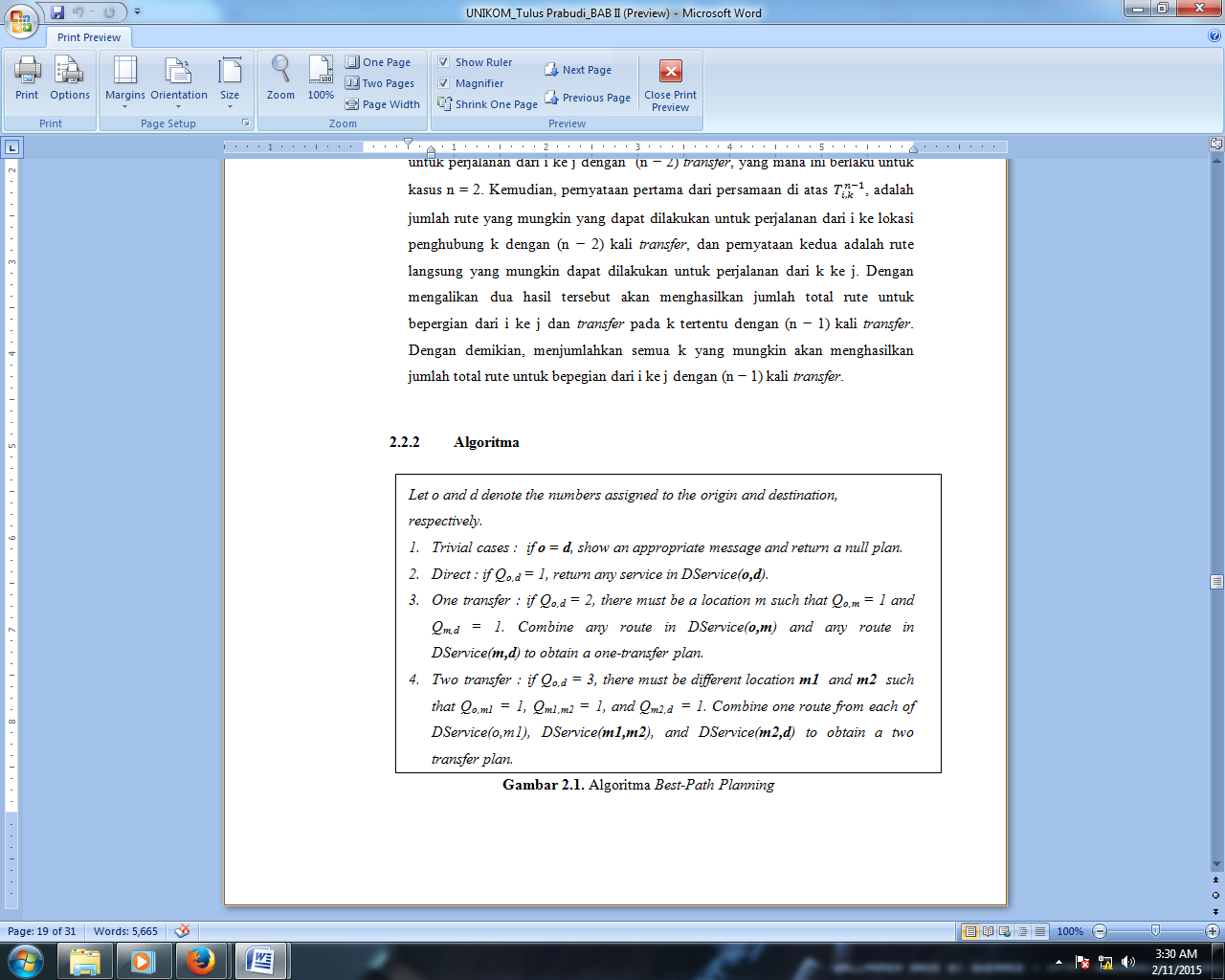 Gambar 1. Algoritma Best-Path PlanningLangkah-langkah dari algoritma mengindikasikan bahwa masing-masing angkutan umum memiliki 2 jalur rute. Hal ini bertujuan untuk membedakan tujuan rute angkot/damri tersebut, agar ketika dilakukan pencarian tidak menimbulkan kebingungan bagi si pengguna akan arah angkot/bus mana yang harus pengguna naiki apabila di jalan tersebut terdapat 2 arah yang tiap-tiap arah nya dilalui oleh angkot/damri yang sama.Data KoordinatUntuk menghitung jarak antara posisi pengguna dengan lokasi tujuan serta untuk menentukan lokasi terdekat maka dibutuhkan sebuah database yang di dalamnya berisi koordinat-koordinat dari semua rute yang dilewati oleh angkutan umum yang ada di Kota Bandung. Untuk mendapatkan hasil matriks yang sesuai dibutuhkan beberapa tahapan. Langkah pertama yang harus adalah membuat matriks transisi T berukuran n x n yang berisikan jumlah rute langsung yang mungkin dari satu tempat ke tempat lainnya. n adalah jumlah tempat yang ada pada data tempat sehingga Ti,j adalah jumlah rute langsung yang mungkin dari tempat i ke tempat j pada database tempat.Dari matriks T diperoleh matriks T2 dan T3 nya dari proses perhitungan yang dilakukan di MATLAB yang dimana T adalah rute langsung, T2 adalah rute sekali transfer dan T3 adalah rute dua kali transfer. Hal ini dikarenakan pada aplikasi ini jumlah transfer nya dibatasi sampai dua kali transfer saja. Setelah matriks T, T2, dan T3 sudah didapatkan, ketiganya kemudian diolah dan nantinya akan digabungkan sehingga membentuk sebuah matriks baru yang digunakan untuk aplikasi ini. Pada Matriks tersebut nilai-nilai elemennya terdiri dari 0, 1, 2, dan 3. Ti,j = 0 artinya tidak adanya rute yang berangkat dari lokasi  i ke lokasi j,  atau membutuhkan lebih dari dua kali transfer. Ti,j = 1 artinya rute yang berangkat dari lokasi  i ke lokasi  j merupakan rute langsung. Ti,j = 2 artinya rute yang berangkat dari lokasi  i ke lokasi j merupakan rute satu kali transfer. Dan untuk Ti,j = 3 artinya rute yang berangkat dari lokasi  i ke lokasi  j merupakan rute dua kali transfer.Formula HaversinePersamaan haversine merupakan sebuah solusi agar lokasi-lokasi terdekat tampak disekitar pengguna dengan mengabaikan bentuk geografis bukit maupun lembah.Jarak   = 	Acos(Sin(Lat1) x Sin(Lat2) + Cos(Lat1) x Cos(Lat2) x Cos(Long2-Long1) x RDimana:Lat1    : Nilai Latitude Lokasi PenggunaLat2    : Nilai Latitude Lokasi yang ditujuLong1 : Nilai Longitude Lokasi PenggunaLong2 : Nilai Longitude Lokasi yang ditujuR	      : Radius Bumi (rata-rata radius = 6,371 kilometer)LBS (Location Based Service)Location Based Service (LBS) atau Layanan berbasis lokasi adalah istilah umum yang digunakan untuk menggambarkan teknologi yang digunakan untuk menemukan lokasi perangkat yang digunakan. LBS berfungsi untuk mencari dengan teknologi GPS dan Google’s cell-based location. Dua unsur utama LBS adalah:Location Manager (API MAPS)Menyediakan tools/source untuk LBS, Application Programming Interface (API) Maps menyediakan fasilitas untuk menampilkan, memanipulasi maps/peta beserta fitur-fitur lainnya seperti tampilan satelit, street (jalan), maupun gabungannya. Paket ini berada pada com.google.android.maps.Location Provider (API Location)Menyediakan teknologi pencarian lokasi yang digunakan oleh device/perangkat. API Location berhubungan dengan data GPS (Global Positioning System) dan data lokasi real-time. API Location berapa pada paket android yaitu dalam paket android.location. Dengan Location Manager, dapat ditentukan lokasi pengguna saat ini, Track gerakan/perpindahan, serta kedekatan dengan lokasi tertentu dengan mendeteksi perpindahan.ANALISIS DAN PERANCANGAN SISTEMAnalisis sistem adalah uraian keseluruhan bagaimana sistem yang berjalan saat ini baik dilihat dari analisis fungsional dan analisis nonfungsional. Pemodelan SistemUse Case DiagramTerdapat satu aktor yaitu pengguna yang akan mengakses sistem yang mencari rute angkutan umum terdekat.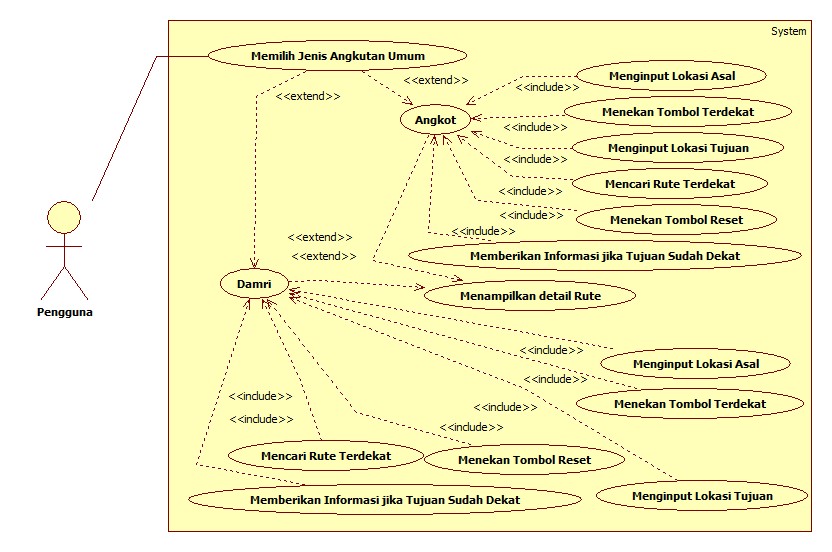 Gambar 2. Use Case DiagramCollaboration Diagram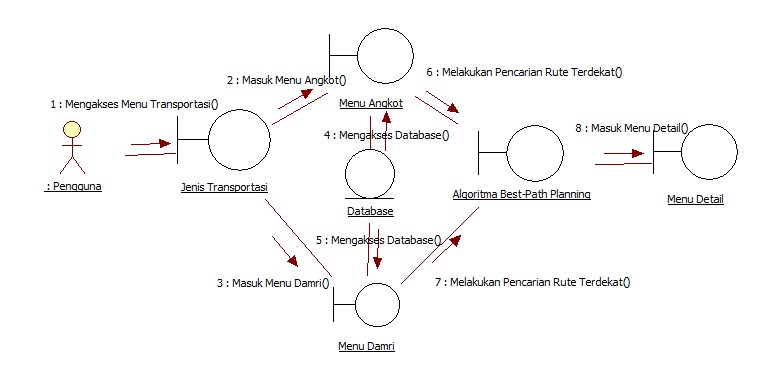 Gambar 3. Collaboration DiagramClass Diagram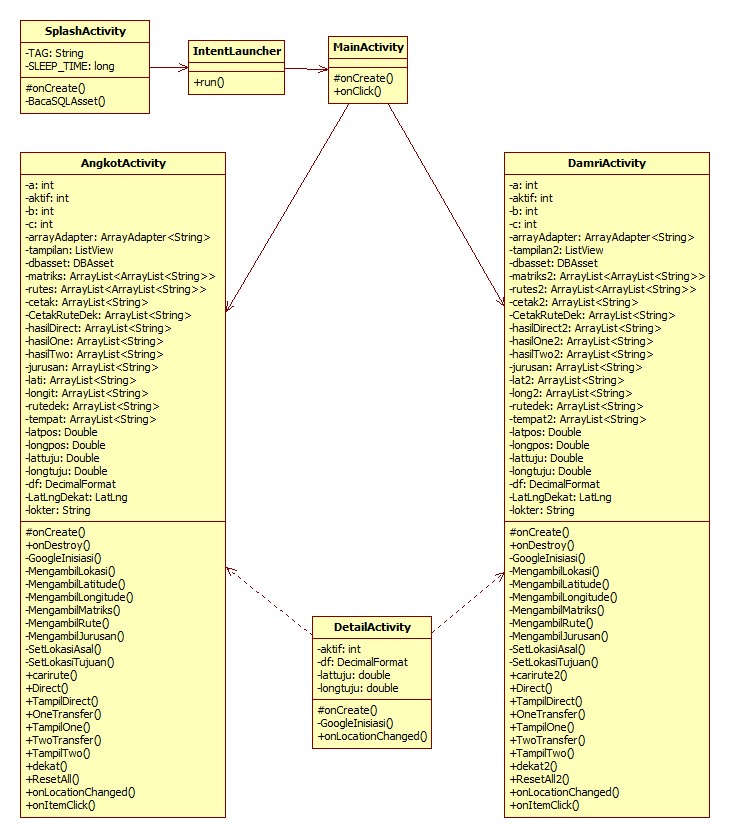 Gambar 4. Class DiagramPerancangan DataAplikasi pencarian rute angkutan umum ini merupakan aplikasi mobile yang dapat memberikan informasi rute transportasi umum dari lokasi dimana pengguna berada ke tempat lokasi yang ingin dituju di Kota Bandung sesuai dengan data yang terdapat dalam dabatase yang sudah disediakan. Berikut rancangan data yang akan dibuat:Rancangan Data Tabel DatabaseTabel 1. Rancangan Tabel DatabaseRancangan Data Tabel dbMatriks dan dbMatriksBTabel 2. Rancangan Data Tabel dbMatriks dan dbMatriksBRancangan Data Tabel dbRute & dbRuteBTabel 3. Rancangan Data Tabel dbRute & dbRuteBRancangan Data Tabel dbTempat & dbTempatBTabel 4. Rancangan Data Tabel dbTempat & dbTempatBPerancangan Prosedur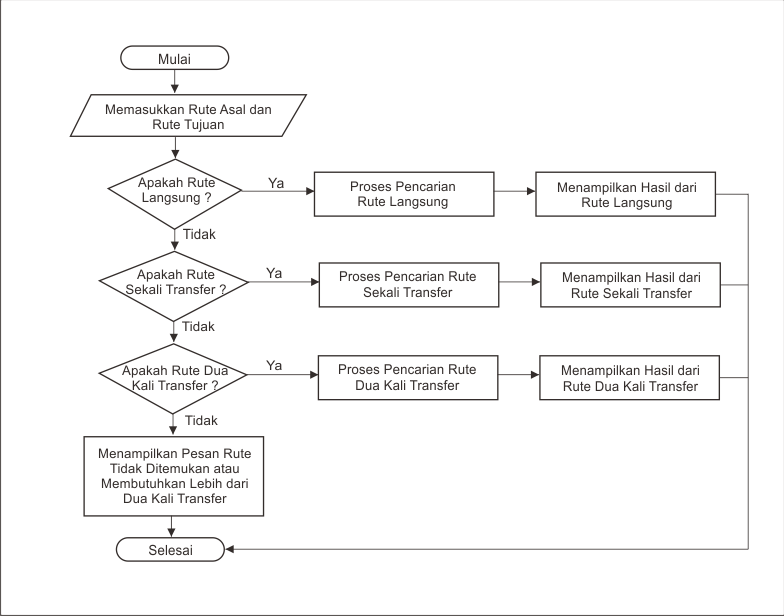 Gambar 5. Flowchart SistemIMPLEMENTASI DAN PENGUJIANImplementasi DatabaseDalam implementasi database, dilakukan penerapan hasil perancangan database yang  sudah dijelaskan sebelumnya. Berikut adalah cuplikan database yang telah dibangun.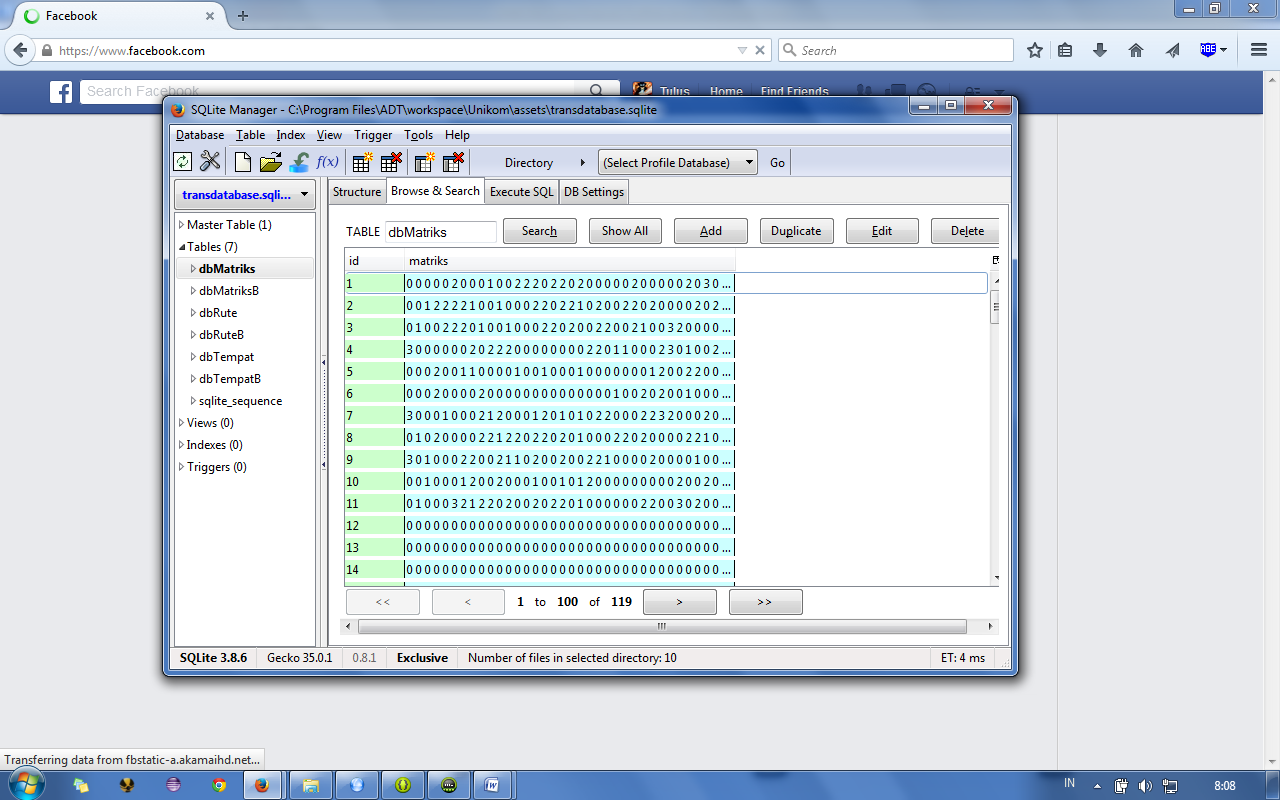 Gambar 6. Cuplikan Tabel dbMatriks untuk Angkot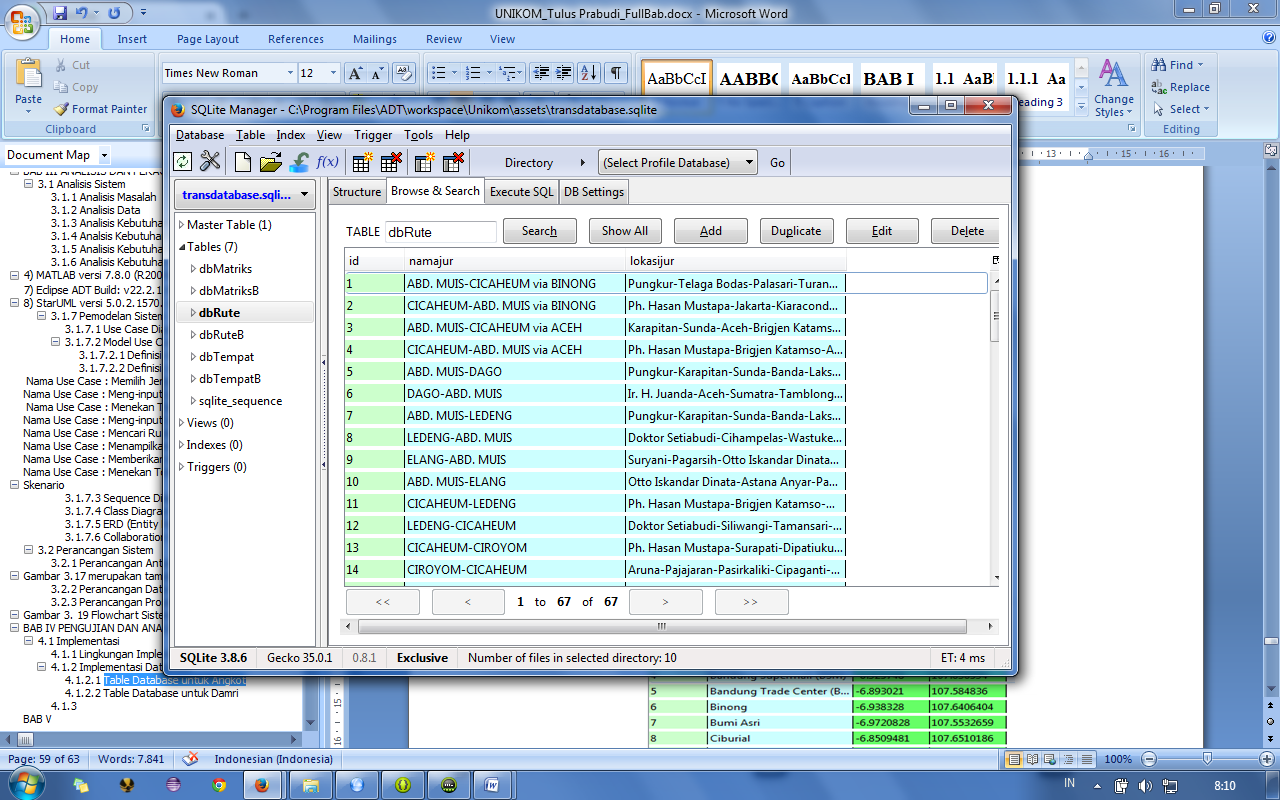 Gambar 7. Cuplikan Tabel dbRute untuk Angkot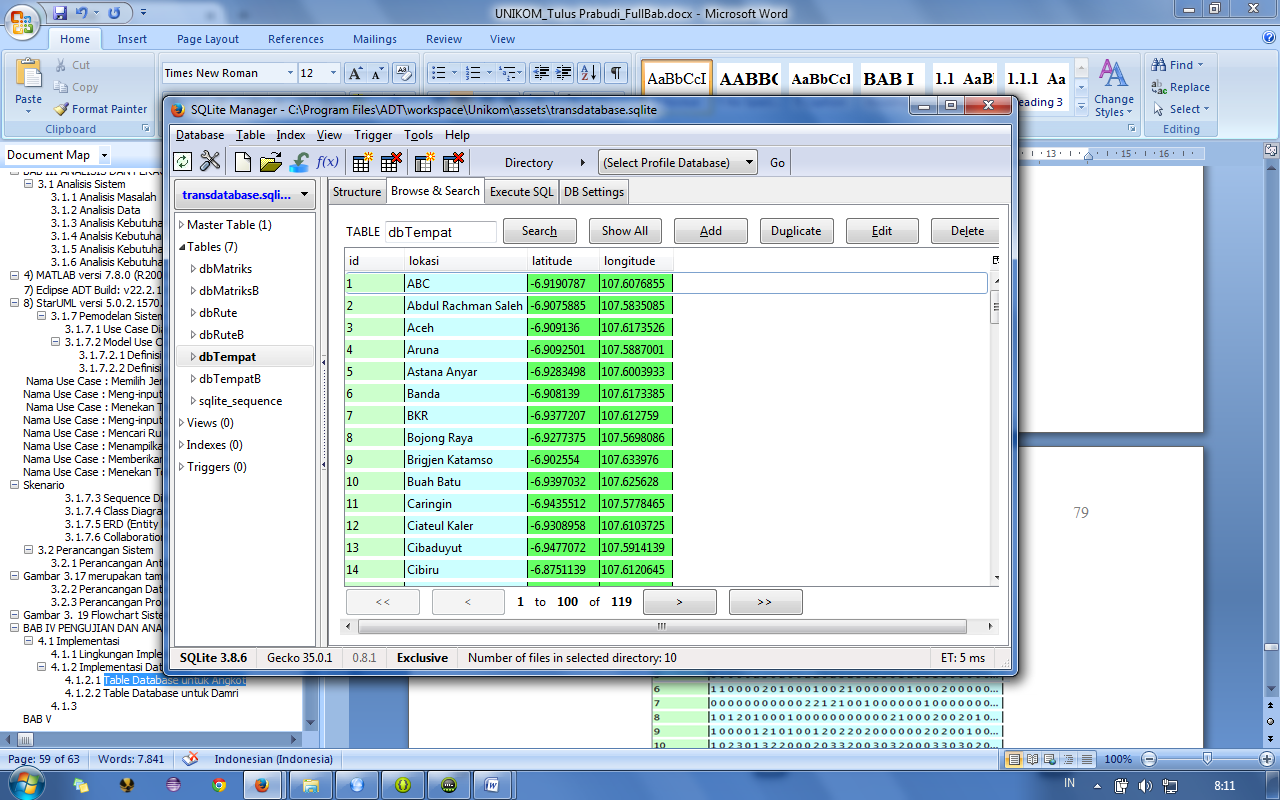 Gambar 8. Cuplikan Tabel dbTempat untuk Angkot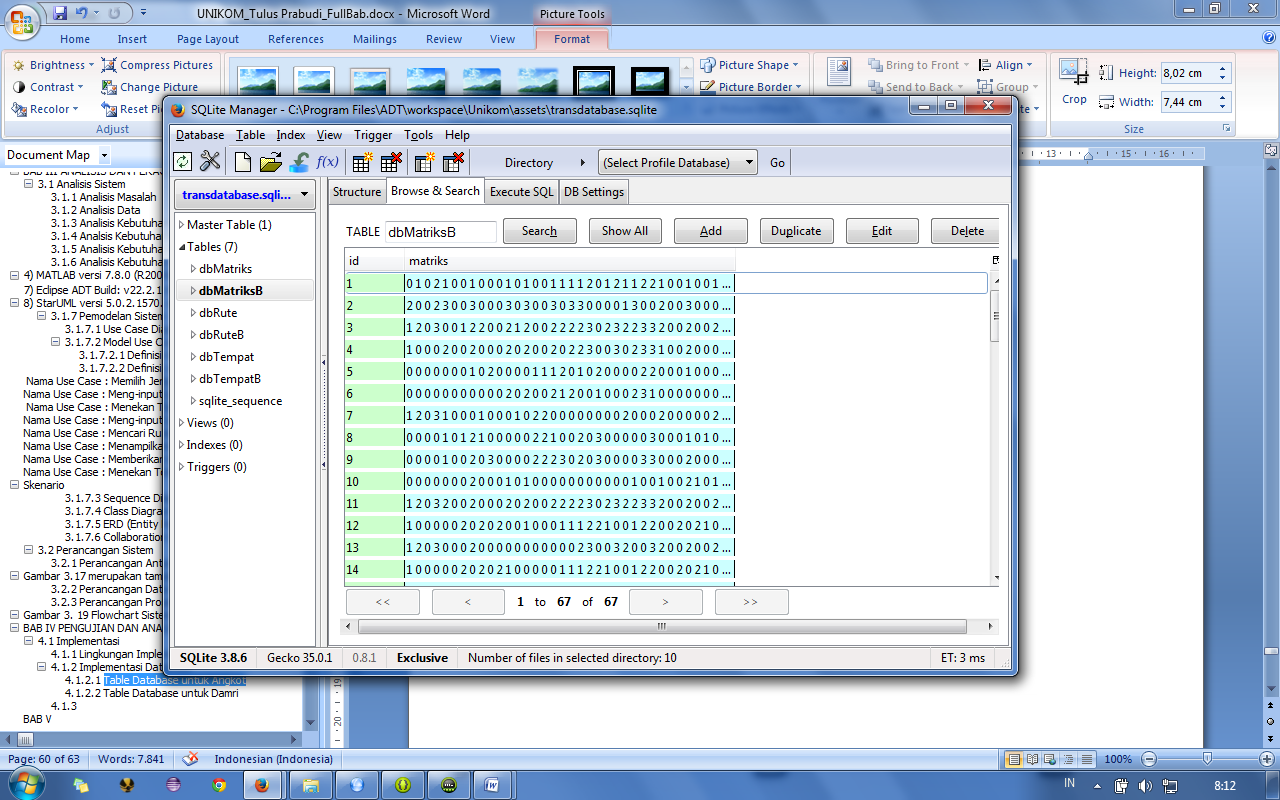 Gambar 9. Cuplikan Tabel dbMatriks untuk Damri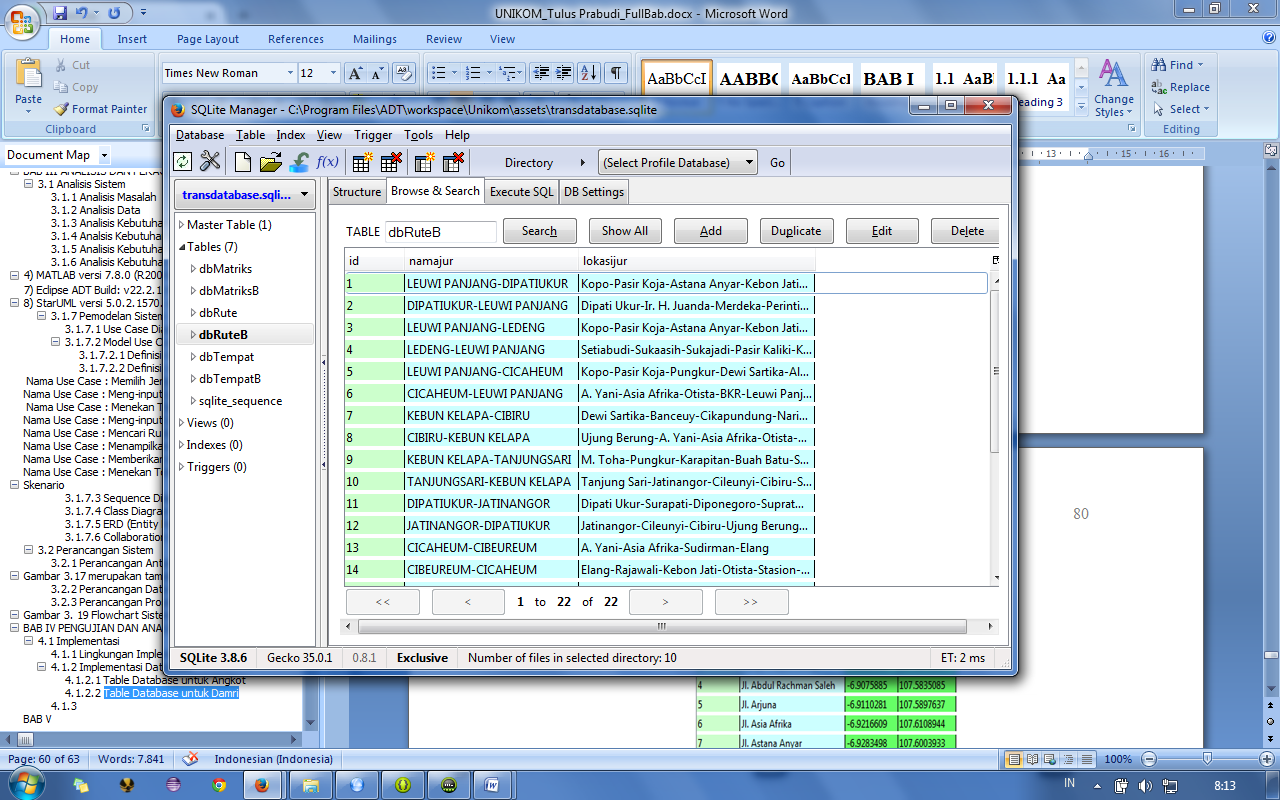 Gambar 10. Cuplikan Tabel dbRute untuk Damri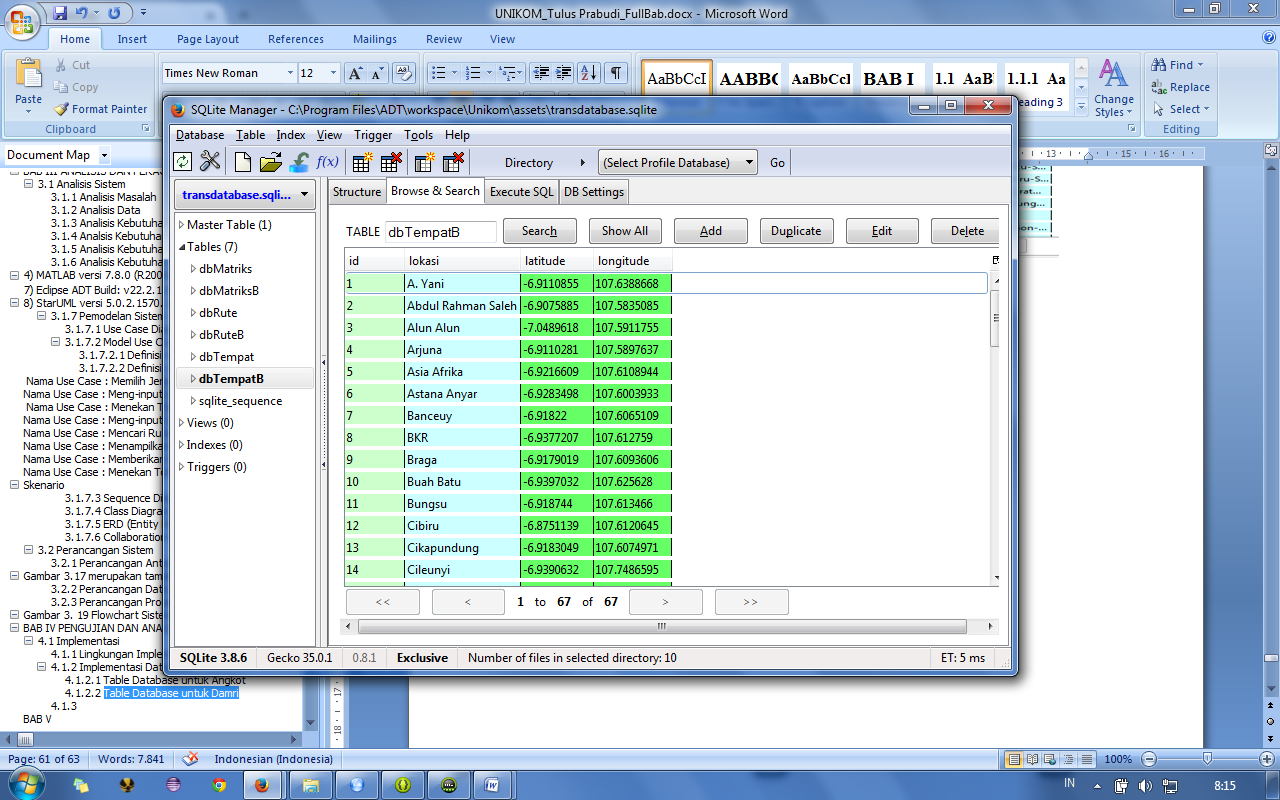 Gambar 11. Cuplikan Tabel dbTempatB untuk DamriPengujian SistemPengujian proses input “lokasi asal” menjelaskan aktivitas pengujian untuk melihat apakah sistem akan menampilkan lokasi yang sesuai dengan masukan yang diberikan pengguna. Berikut pengujian proses input lokasi asal.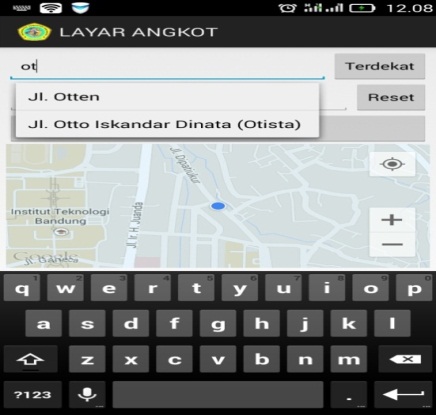 Gambar 12. Proses Input Lokasi AsalPengujian proses menekan tombol terdekat menjelaskan aktivitas pengujian untuk melihat apakah sistem berhasil menampilkan lokasi terdekat dengan lokasi dimana pengguna berada. Berikut pengujian proses menekan tombol terdekat.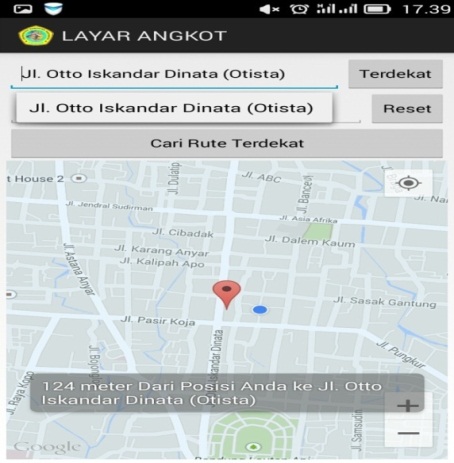 Gambar 13. Pengguna Menekan Tombol TerdekatPengujian proses input lokasi tujuan menjelaskan aktivitas pengujian untuk melihat apakah sistem akan menampilkan lokasi yang sesuai dengan input-an pengguna. Berikut pengujian proses input lokasi tujuan.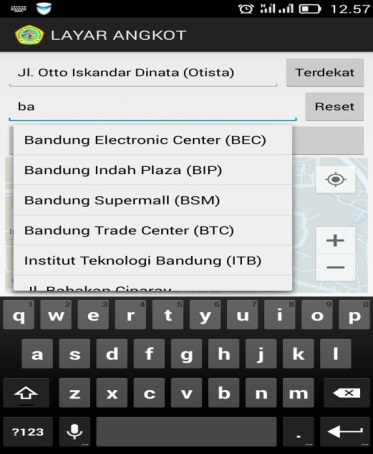 Gambar 14. Proses Input Lokasi TujuanPengujian proses menekan tombol cari rute terdekat menjelaskan aktivitas pengujian untuk melihat apakah sistem berhasil menampilkan rute terdekat sesuai dengan input lokasi asal dan lokasi tujuan pengguna. Berikut pengujian proses menekan tombol cari rute terdekat.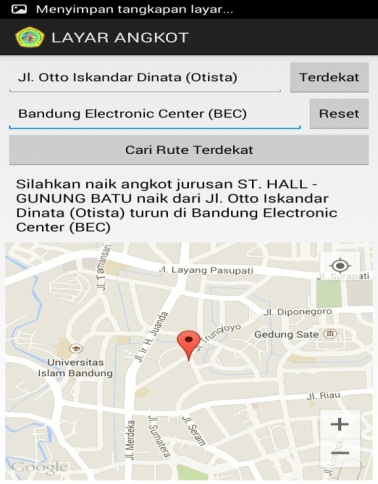 Gambar 15. Pengguna Menekan Tombol TerdekatPengujian proses menampilkan detail rute menjelaskan aktivitas pengujian untuk melihat apakah sistem berhasil menampilkan detail rute setelah pengguna menekan listview hasil pencarian rute terdekat. Berikut pengujian proses menampilkan detail rute.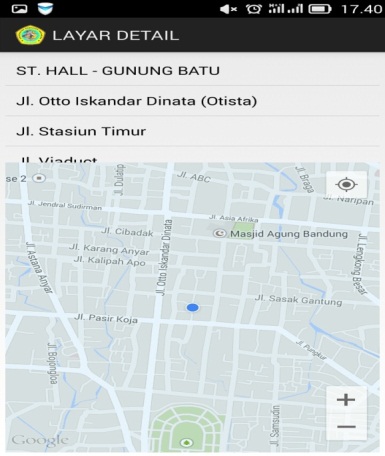 Gambar 16. Tampilan Sistem Berhasil Menampilkan Detail RutePengujian proses sistem menampilkan pesan saat pengguna sudah dekat dengan lokasi tujuan menjelaskan aktivitas pengujian untuk melihat apakah sistem berhasil menampilkan pesan ketika pengguna sudah mendekati lokasi tujuan kurang dari 1 KM. Berikut pengujian proses sistem menampilkan pesan saat pengguna sudah dekat dengan lokasi tujuan.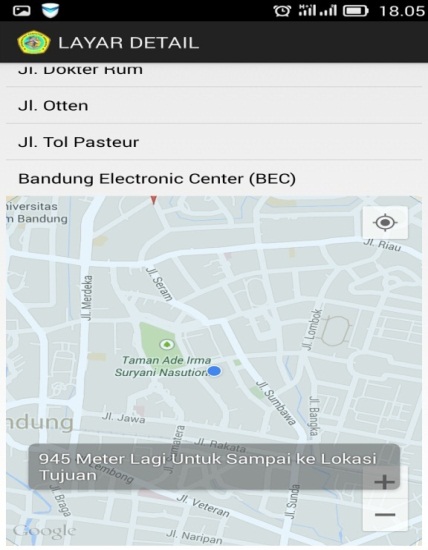 Gambar 17. Sistem Menampilkan Pesan disaat Pengguna Sudah Dekat dengan Lokasi TujuanPengujian proses sistem menampilkan pesan saat pengguna sudah sampai di lokasi tujuan menjelaskan aktivitas pengujian untuk melihat apakah sistem berhasil menampilkan pesan ketika pengguna sudah sampai di lokasi tujuan. Berikut pengujian proses sistem menampilkan pesan saat pengguna sudah sampai di lokasi tujuan.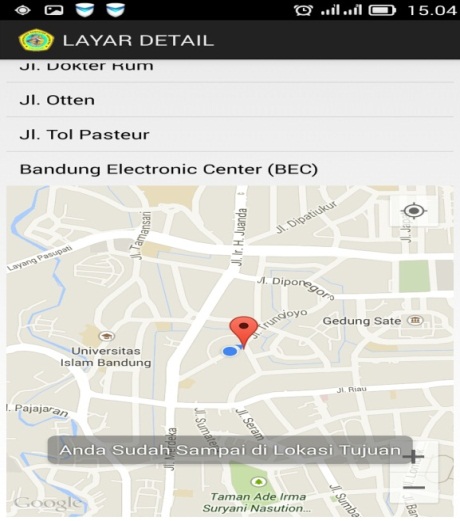 Gambar18 Sistem Menampilkan Pesan Disaat Pengguna Sudah Sampai di Lokasi TujuanKESIMPULAN DAN SARAN5.1. KesimpulanBerdasarkan hasil pengujian dapat disimpulkan bahwa aplikasi yang dibangun sudah sesuai dengan yang diharapkan yaitu dapat melakukan pencarian rute angkutan umum menggunakan Algoritma Best-Path Planning. Aplikasi ini hanya dapat mencari rute terdekat yang lokasi-lokasinya terdapat dalam database dimana lokasi-lokasinya diambil dari situs resmi pemerintah Kota Bandung dan lokasinya terdapat dalam Google Maps.Keunggulan aplikasi ini terdapat pada peta, karena dengan bantuan GPS dan internet pengguna dapat mengetahui posisi dimana pengguna berada serta dapat melakukan pencarian lokasi terdekat yang dapat dijadikan sebagai lokasi asal. Kekurangan aplikasi ini terdapat pada hasil matriks transisi yang dihasilkan, karena banyak nilai matriks yang menghasilkan nilai 0, ini menyebabkan banyak rute terdekat yang tidak dapat ditemukan oleh sistem.Algoritma Best-Path Planning yang digunakan sepertinya kurang cocok digunakan dalam kasus yang diambil karena menghasilkan nilai matriks transisi yang kebanyakan adalah 0, hal ini dikarenakan kasus pada penelitian ini memiliki rute berangkat dan rute kembali angkutan umum yang tidak sama. Hal tersebut mempengaruhi nilai matriks yang dihasilkan dan menyebabkan sistem sulit menemukan rute angkutan umum terdekat pada Kota Bandung.5.2. SaranSaran untuk pengembangan selanjutnya agar lebih baik yaitu :	Menggunakan algoritma yang lain selain Algoritma Best-Path Planning for Public Transportation System seperti metode djikstra dan algoritma A*.Dapat melakukan sistem pencarian lokasi yang tidak terdapat dalam database.DAFTAR PUSTAKA[1]	Edy, W., Eng, M., Zaki, Ali. (2011). Membuat Sendiri Aplikasi Android untuk Pemula, PT Elex Media Komputindo. Jakarta.Hadihardaja, Joetata. (1997). Sistem Transportasi. Gunadarma. Jakarta.Huang, Yong, K., Ahuja, N., A., (1992). A Potential Field Approach to Path Planning. Robotics Ard Automation, IEEE Transactions On 8.1: 23-32. Murya, Yosef. (2014). Pemrograman Android Black Box. Jasakom. Jakarta.Liu, C. L. (2002). Best-Path Planning for public Transportation System. Proceedings of the Fifth International IEEE Conference on Intelligent Transportation System.Pratiwi, Rizki. (2012). Aplikasi Mobile Pencarian Rute Transportasi Umum dengan Algoritma Best-Path Planning pada Platform Android.Safaat, N. (2012). ANDROID Pemrograman Aplikasi Mobile Smartphone dan Tablet PC Berbasis Android, Informatika Bandung. Bandung.Sinaga, Benyamin, L. (2005). Pemrograman Berorientasi Objek dengan Java, Gava Media.Yogyakarta.(Februari 2015), Trayek Angkot Bandung,  <URL:http://bandung.go.id/rwd/index.php?fa=infokota.detail&id=17>Februari 2015), Trayek Damri Bandung,  <URL:http://bandung.go.id/rwd/index.php?fa=infokota.detail&id=20//>Row IDTypeNameTable Name1tabledbMatriksdbMatriks2tabledbMatriksBdbMatriksB3tabledbRutedbRute4tabledbRuteBdbRuteB5tabledbTempatdbTempat6tabledbTempatBdbTempatBColomn IDNameTypeNot NullDefault ValuePrimary Key0idINTEGER1null11matriksTEXT1null0Colomn IDNameTypeNot NullDefault ValuePrimary Key0idINTEGER1null11namajurTEXT1null02lokasijurTEXT1null0Colomn IDNameTypeNot NullDefault ValuePrimary Key0idINTEGER1null11lokasiTEXT1null02latitudeDOUBLE1null03longitudeDOUBLE1null0